Stay Safe Programme Policy2023-2024Clonaghadoo NS teaches the Stay Safe Programme, a teaching package designed for use in Irish Primary Schools.  It was researched and developed by the Child Abuse Prevention Programme.  The principle aim of the programme is to prevent both physical and sexual abuse of children.  Under Child Protection Guidelines all schools are obliged to teach the Stay Safe programme.  The Stay Safe Programme will be implemented in its totality in each class in the school.Children from Junior infants to 6th class participate in formal lessons on the Stay Safe Programme as part of the SPHE curriculum every year.The programme is discussed with parents on enrolling their child.  In the event that a parent withdraws their child from the Stay Safe Programme a written record of their reasons for doing so will be kept on file.  Parents/guardians are encouraged to become involved by discussing each lesson with their child and helping their child to complete each worksheet based on the lessons in the programme.  Parents will sign worksheets once complete.It is considered good practice to inform parents in advance of commencement that the Stay Safe Programme is due to be taught and to direct them to www.pdst.ie/staysafe for any further information.Staff will be facilitated to attend CPD training in the Stay Safe Programme.Communication of the Stay Safe Programme Policy to the school community A copy of the Stay Safe Programme Policy is made available to school personnel and to the Parents’ Association. The policy is readily accessible to parents on request. A copy of the Policy is also published on the school website (www.clonaghadoons.weebly.com ). Policy review This policy will be reviewed by the school management authority periodically. Date of Policy Adoption This Policy was adopted by the Board of Management on 25/09/23This policy was updated on: 25/09/23Signed :  Chairperson of the Board of Management:  Bernadette ClearPrincipal:  Grainne Finnerty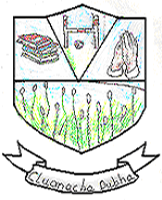 Clonaghadoo National School,Clonaghadoo,Geashill,Co. OffalyR35 W427
Phone: (057) 8628757Fax:  (057) 8628839.
clonaghadoosns2020@gmail.com                       www.clonaghadoons.weebly.com